                          Regulamin rekrutacji w projekcie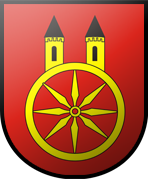                                  „Nowe miejsca żłobkowe w Mieście Koło”§ 1
Informacje ogólne1. Regulamin niniejszy określa zasady rekrutacji i uczestnictwa w projekcie pn.: „Nowe miejsca żłobkowe w Mieście Koło” realizowanym na terenie Gminy Miejskiej w Kole.2. Projekt jest współfinansowany ze środków Europejskiego Funduszu Społecznego w ramach Regionalnego Programu Operacyjnego Województwa Wielkopolskiego na lata 2014-2020, Działanie 6.4. Wsparcie aktywności zawodowej osób wyłączonych z rynku pracy z powodu opieki nad małymi dziećmi, w okresie 01.05.2021 r. – 30.09.2023 r.3. Realizatorem projektu jest Żłobek Miejski w Kole, ul. Powstańców Wlkp.6, 62-600 Koło. 4. Biuro projektu mieści się w budynku Urzędu Miejskiego w Kole ul. Stary Rynek 1, 62-600 Koło oraz w Żłobku Miejskim w Kole, ul. Powstańców Wlkp.6, 62-600 Koło. 5. Projekt realizowany jest w okresie 01.05.2021 – 30.09.2023 r. w Żłobku Miejskim w Kole.6.  Ilekroć poniżej jest mowa o:                          a) Regulaminie – rozumie się przez to niniejszy Regulamin rekrutacji i uczestnictwa w projekcie „Nowe miejsca żłobkowe w Mieście Koło”.b) Dyrektorze – oznacza jednocześnie Koordynatora projektu pn.: „Nowe miejsca żłobkowe               w Mieście Koło”.c) Nauczycielach/ opiekunach - należy  przez  to  rozumieć  nauczycieli/nauczycielki/ opiekunów/ opiekunki (w  tym  dyrektora) zatrudnionych w  Żłobku  zakwalifikowanych do udziału w Projekcie.§ 2
Cele i zakres wsparciaCelem głównym projektu było utworzenie 50 miejsc opieki nad dziećmi do lat 3 w Gminie Miejskiej Koło (01.05.2021 – 31.12.2021) oraz finansowanie przez 18 miesięcy ich bieżącego funkcjonowania (20.04.2022 – 30.09.2023) poprzez realizacje 2 zadań:1. Utworzenie nowych miejsc opieki nad dziećmi do lat 3. 2. Bieżące funkcjonowanie nowoutworzonych miejsc opieki nad dziećmi do lat 3.Wskaźniki rezultatu:Liczba osób, które powróciły na rynek pracy po przerwie związanej z urodzeniem/ wychowaniem dziecka lub utrzymały zatrudnienie, po opuszczeniu programu – 42 osoby.§ 3
Zasady rekrutacji i kwalifikacji uczestników1. Grupę docelową projektu stanowią osoby doświadczające trudności na rynku pracy 
w związku ze sprawowaną opieką nad dzieckiem do lat 3, w tym:a) osoby pracujące sprawujące opiekę nad dziećmi do lat 3 –– w tym osoby pozostające na urlopie macierzyńskim/ rodzicielskim oraz osoby czynne zawodowo.2. Kryteria rekrutacji:a. formalne obligatoryjne (0 pkt – nie spełnia kryterium; 1 pkt –  spełnia kryterium):1) osoby zamieszkujące, zatrudnione bądź pobierają naukę na terenie województwa wielkopolskiego (weryfikacja na podstawie oświadczenia uczestnika);2) osoby doświadczające trudności na rynku pracy ze względu na sprawowanie opieki nad dzieckiem do lat 3:- osoby przebywające na urlopie macierzyńskim/ rodzicielskim (weryfikacja na podstawie: zaświadczenie pracodawcy o przebywaniu na  urlopie macierzyńskim/rodzicielskim, oświadczenie opiekuna o pozostawaniu w trudnej sytuacji na rynku pracy z uwagi na konieczność opieki nad dzieckiem do lat 3),- osoby pracujące, którym udział w projekcie pozwoli na podtrzymanie zatrudnienia – 
w tym osoby czynne zawodowo (weryfikacja na podstawie: zaświadczenia pracodawcy                            o zatrudnieniu lub potwierdzenie wpisu do KRS lub CEDiG,),  b. merytoryczne osoby mieszkające/zatrudnione/pobierające naukę w gminie miejskiej Koło 
(weryfikacja na podstawie: oświadczenia), dodatkowe 50 punktów,niepełnosprawność dziecka lub niepełnosprawność rodzica (opiekuna prawnego) 
(weryfikacja na podstawie: orzeczenia/ opinii o niepełnosprawności), dodatkowe 8 punktów,osoby samotnie wychowujące dziecko (weryfikacja na podstawie: oświadczenie                         o samotnym wychowywaniu dziecka) dodatkowe 5 punktów,dziecko pochodzące z rodziny wielodzietnej (weryfikacja na podstawie: oświadczenia), dodatkowe 8 punktów,dzieci rodziców lub opiekunów pracujących (weryfikacja na podstawie: oświadczenia), dodatkowe 8 punktów, dzieci już uczęszczające do żłobka, dodatkowe 8 punktów,płeć: kobieta, dodatkowe 8 punktów.Kryteria formalne oraz kryteria merytoryczne dotyczą osób opiekujących się dziećmi w wieku do lat 3.Rekrutacja będzie się odbywać w sposób ciągły. - W przypadku dużego zainteresowania utworzona zostanie lista rezerwowa. Do projektu będą przyjmowane osoby mające największą liczbę punktów.- W przypadku uzyskania przez kandydatów jednakowej liczby punktów – o przyjęciu do żłobka decyduje kolejność zgłoszeń.- W przypadku małej ilości osób chętnych przeprowadzone zostanie rekrutacja uzupełniająca.Podczas rekrutacji do projektu, pracownicy biura projektu (ZZ) pomogą osobom z niepełnosprawnościami (ON) wypełnić dokumenty rekrutacyjne i dostarczyć je do biura, jeżeli pojawi się taka potrzeba.Jeżeli na etapie rekrutacji pojawią się osoby z niepełnosprawnościami, Wnioskodawca dołoży wszelkich starań, aby wdrożyć mechanizm racjonalnych usprawnień, niwelując bariery otoczenia i dostosowując charakter prowadzonej interwencji, aby realizacji projektu była zgodna z zasadą równych szans i niedyskryminacji.Jeżeli do projektu będzie chciała zgłosić się ON, potrzebująca alternatywnych form przygotowania materiałów rekrutacyjnych, ZZ zapewni to poprzez wersje elektroniczne dokumentów, wersje w druku powiększonym.3. Dobór osób do projektu jest zgodny z zasadą równości szans i niedyskryminacji. 
Rekrutacja będzie przeprowadzona w oparciu o zasadę równości szans kobiet i mężczyzn (równy dostęp do obu płci), a także o zasadę równych szans i niedyskryminacji.Rodzice będą mogli uzyskać informacje o możliwości wzięcia udziału w projekcie poprzez: rozmieszczone ulotek oraz plakatów na terenie Gminy Miejskiej Koło, informacji zamieszczonej na stronie internetowej Urzędu Miejskiego w Kole / Żłobka Miejskiego w Kole.4. Narzędzia rekrutacyjne będą zawierać szczegółowe informację zachęcające do udziału w projekcie oraz osoby pracujące, którym udział w projekcie pozwoli na podtrzymanie zatrudnienia.Rekrutacja rozpocznie się w okresie od 22.05.2023 r. do 23.06.2023 r. roku i przeprowadzona będzie przez dyrektora Żłobka Miejskiego.Dokumenty rekrutacyjne (dostępne i składane w biurze projektu tj.  Żłobku Miejskim w Kole):wniosek o przyjęcie  dziecka do Żłobka,formularz rekrutacyjny,deklaracja udziału w projekcie, zgoda na przetwarzanie danych osobowych,oświadczenie opiekuna o pozostawaniu w trudnej sytuacji na rynku pracy z uwagi na konieczność opieki nad dzieckiem do lat 3,dodatkowe oświadczenia potwierdzające status.4. O zakwalifikowaniu do projektu  dyrektor Żłobka Miejskiego powiadamia rodzica. Powiadomienie winno być skuteczne i dokonane w sposób zwyczajowo przyjęty. Ponadto                   w siedzibie budynku Żłobka Miejskiego  w Kole zostanie umieszczona lista zakwalifikowanych osób do projektu.        5. W przypadku wolnych miejsc, po uzgodnieniu z Koordynatorem Projektu możliwe jest przeprowadzenie dodatkowej rekrutacji uzupełniającej poprzedzoną akcją informacyjno-promocyjną poszerzoną o dodatkowe działania: plakaty, ulotki. 6. Prace zespołu rekrutacyjnego zostaną udokumentowane protokołem.7. Zostanie utworzona lista uczestników oraz lista rezerwowa.